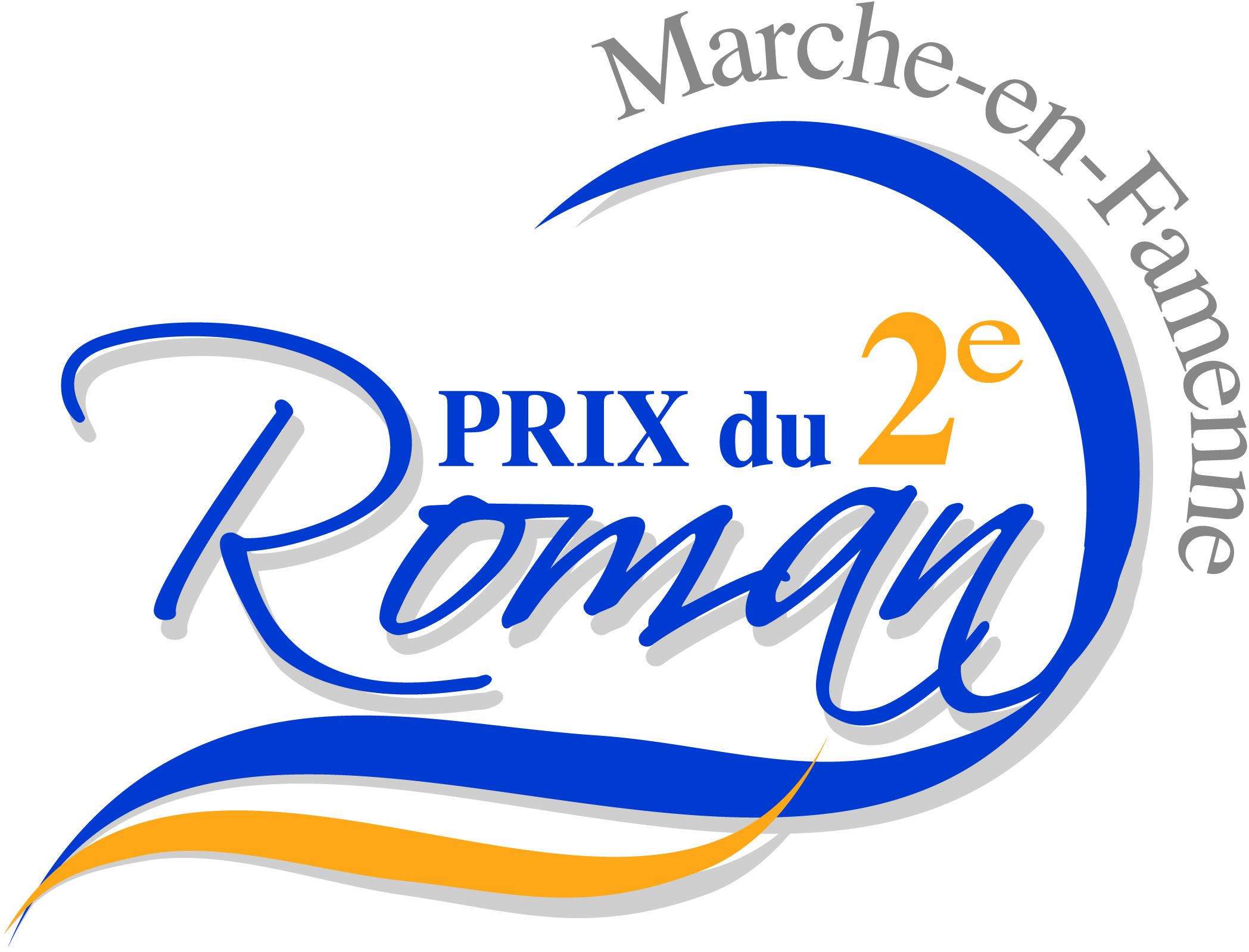 Comité de lecture en vue du Prix Horizon et du Festival du 2e roman du 16 mai 2020Fiche signalétique (à remplir tant pour les nouveaux comités que pour les anciens)Nom du Comité :………………………………………………………………………………………Président(e)  :………………………………………………………	Téléphone :	…………………………………………….	Adresse courriel :	……………………………………	Adresse postale :	……………………………………				…………………………………….Liste des membres du ComitéListe à rédiger en double exemplaire, l’un à renvoyer avant le 15 novembre 2019 pour la Belgique à Mme Annique BURNONVILLE, Bibliothèque provinciale, Chaussée de l’Ourthe, 74, B-6900 Marche-en-Famenne(084/31.10.58) (a.burnonville@province.luxembourg.be ) par mail ou par courrier,  pour la France, à Mme Anne POIDEVIN, Région Grand Est, Direction de la culture, place Adrien Zeller, 67070 Strasbourg, (tel 03.88.15.67.74) (Anne.POIDEVIN@grandest.fr) par mail ou par courrier,l’autre à conserver par le président du comité.NomPrénomAdresseCourriel